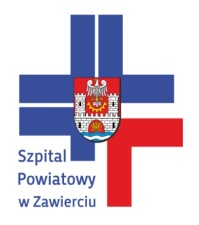 SZPITAL  POWIATOWY W ZAWIERCIU42-400 Zawiercie, ul. Miodowa 14 , tel/fax: (32) 67-215-32,  tel. 67-403-61e-mail: szpital@szpitalzawiercie.pl ,                                                                                                             Zawiercie, dnia  19.01.2017 r.Odpowiedzi nr 1Dotyczy : postępowania o udzielenie zamówienia publicznego na  usługę grupowego ubezpieczenia  na życie pracowników  Szpitala Powiatowego w Zawierciu. Numer postępowania  ZP/PN/62/2016 r. Ogłoszenie o zamówieniu zostało opublikowane   w  Dz.U.U.E  w dniu  24.12.2016r.  pod numerem  2016/S 249- 458111 .Jednocześnie informujemy, że odpowiedzi na zadane pytania są częścią integralną z postanowieniami  SIWZ.           Pozostałe zapisy SIWZ nie ulegają zmianom.                                                                                            Dyrektor                                                                                                                                                                                           Szpitala                                                                                              Powiatowego w Zawierciu                                                                                            Anna Pilarczyk - SprychaLp.Treść pytaniaTreść odpowiedzi1.Wykonawca prosi o potwierdzenie, że w przypadku sytuacji opisanej w Załączniku nr 1 do SIWZ część I ust. 5: „Wykonawca obejmuje ochroną ubezpieczeniową skutki stanów chorobowych oraz wypadków, które zostały stwierdzone lub zaszły przed początkiem odpowiedzialności Wykonawcy/Ubezpieczyciela, a których skutki ujawniły się po rozpoczęciu odpowiedzialności Wykonawcy pod warunkiem, że pracownik,członek rodziny lub partner życiowy był ubezpieczony w ramach ubezpieczenia grupowego funkcjonującego u Zamawiającego (zniesienie pre-existingu).”  warunkiem jest zachowanie ciągłości odpowiedzialności pomiędzy dotychczasowym a nowym ubezpieczeniem.Zamawiający potwierdza2.Wykonawca prosi o potwierdzenie, że w przypadku sytuacji opisanych w:ust. 5 część I Załącznika nr 1 do SIWZ: „Do okresu wyłączenia odpowiedzialności z tytułu zgonu ubezpieczonego w wyniku samobójstwa Wykonawca zaliczy staż ubezpieczonego 
z poprzedniej umowy ubezpieczenia.” orazust. 7 część I Załącznika nr 1 do SIWZ: „Jednocześnie Wykonawca zobowiązuje się do przyjęcia do ubezpieczenia wszystkich uprawnionych przebywających na zwolnieniach lekarskich, urlopach macierzyńskich i wychowawczych, urlopach bezpłatnych bądź w szpitalu, o ile byli oni ubezpieczeni w dotychczas funkcjonującej umowie ubezpieczenia grupowego na życie (…).” warunkiem jest zachowanie ciągłości odpowiedzialności pomiędzy dotychczasowym a nowym ubezpieczeniemZamawiający potwierdza3.Załącznik nr 1 do SIWZ część I ust. 8 (Karencje) – Zamawiający wskazał zasady dot. braku karencji dla członków rodzin pracowników: małżonka, pełnoletniego dziecka. Wykonawca prosi o potwierdzenie, czy dobrze interpretuje, że w odniesieniu do partnerów życiowych obowiązują karencje zgodnie z owu Wykonawcy? Zamawiający potwierdza4.. Wykonawca prosi o doprecyzowanie definicji partnera życiowego (analogicznie do definicji konkubiny/konkubenta) i potwierdzenie, że:-    pracownik, który wskazuje partnera, nie może pozostawać w formalnym związku małżeńskim-    wskazanie partnera życiowego obowiązuje od pierwszego dnia miesiąca następującego po miesiącu, w którym dokonano wskazania.  ?Zamawiający potwierdza, jednocześnie informuje, że wskazanie będzie zamieszczone na deklaracji pracownika5.W Załączniku nr 1 do SIWZ część III (Definicje) ust. 8 Zamawiający wskazał definicję dziecka:„Dziecko – dziecko własne pracownika lub przysposobione, a także pasierbów ubezpieczonego (…).Czy Zamawiający zgodzi się na doprecyzowanie w przypadku pasierba:„Dziecko – dziecko własne pracownika lub przysposobione, a także pasierbów ubezpieczonego (jeżeli nie żyje ojciec lub matka) (…)” ?Bez ww. zmiany może dojść do sytuacji podwójnej wypłaty świadczenia np. za zgon dziecka świadczenie będzie należne ubezpieczonemu, który jest ojczymem dziecka, oraz innemu ubezpieczonemu, który jest jego ojcem biologicznym.Zamawiający wyraża zgodę na doprecyzowanie w.w definicji 6.Czy w ramach ryzyka poważnego zachorowania dzieckaZamawiający zaakceptuje poniższą definicję dziecka: dziecko – dziecko ubezpieczonego (własne lub przysposobione),którego wiek w dniu wystąpienia u niego ciężkiej choroby nieprzekracza 25 lat?Zamawiający akceptuje w.w definicję7.Czy w ramach definicji OIT (Załącznik nr 1 do SIWZ część III ust. 30)Zamawiający zaakceptuje poniższą definicję:OIT – Oddział Intensywnej Terapii wyodrębniony organizacyjnie jako osobny oddział w strukturach szpitala, wyposażony w sprzęt umożliwiający stałe monitorowanie podstawowych czynności życiowych oraz podjęcie czynności zastępczych w przypadku niewydolności narządów lub układów ustroju?Zamawiający akceptuje powyższą definicję :OIT – Oddział Intensywnej Terapii wyodrębniony organizacyjnie jako osobny oddział w strukturach szpitala, wyposażony w sprzęt umożliwiający stałe monitorowanie podstawowych czynności życiowych oraz podjęcie czynności zastępczych w przypadku niewydolności narządów lub układów ustroju8.Czy w ramach leczenia specjalistycznego Zamawiający zaakceptuje iż w przypadku przeprowadzenia u ubezpieczonego zarówno radioterapii jak i chemioterapii Wykonawca wypłaca tylko jedno świadczenie?Zamawiający akceptuje9.W Załączniku nr 1 do SIWZ w części V Zamawiający wskazałDopuszczalne wyłączenia i ograniczenia odpowiedzialności w wybranych ryzykach. Wykonawca prosi o potwierdzenie, czy dobrze interpretuje, że w przypadku ryzyk nie uwzględnionych w tym punkcie, ale wskazanych w tabeli świadczeń (np. niezdolność do pracy i samodzielnej egzystencji, poważne zachorowanie Ubezpieczonego/dziecka, pobyt na OIOM, rekonwalescencja, śmierć małżonka/rodziców/teściów/ dziecka, osierocenie dziecka) – obowiązują wyłączenia i ograniczenia odpowiedzialności zgodne z OWU Wykonawcy?Zamawiający potwierdza, że  dla ryzyk nie uwzględnionych w części V obowiązują wyłączenia i ograniczenia odpowiedzialności zgodnie z OWU Wykonawcy10.Załącznik nr 1 do SIWZ część V ust. 6 (wyłączenia dot. pobytu w szpitalu) lit. j - czy Zamawiający zgodzi się na doprecyzowanie zapisu dot. dopuszczalnych wyłączeń odpowiedzialności w wyniku rehabilitacji w sposób następujący:„w wyniku rehabilitacji, z wyjątkiem pierwszego pobytu w szpitalu w celu rehabilitacji koniecznej do usunięcia bezpośrednich następstw nieszczęśliwego wypadku albo choroby, pod warunkiem, że pobyt ten rozpoczął się nie później niż 6 miesięcy po zakończeniu objętego odpowiedzialnością Wykonawcy pobytu ubezpieczonego w szpitalu, związanego – odpowiednio – z tym samym nieszczęśliwym wypadkiem albo tą samą chorobą.”?Zamawiający wyraża zgodę na doprecyzowanie zapisu11.Czy Zamawiający się zgodzi, aby dopuszczalne wyłączenia odpowiedzialności z tytułu pobytu ubezpieczonego w szpitalu (Załącznik nr 1 do SIWZ część V ust. 6) uzupełnić o poniższe pkt:Zakład ubezpieczeń nie ponosi odpowiedzialności z tytułu pobytu w szpitalu, konieczność którego powstała:1)  w wyniku wypadku komunikacyjnego, gdy ubezpieczony prowadził pojazd: a) nie mając uprawnień określonych w stosownych przepisach prawa do prowadzenia danego pojazdu, b) będąc w stanie po użyciu alkoholu albo w stanie nietrzeźwości, pod wpływem narkotyków, środków odurzających, substancji psychotropowych lub środków zastępczych w rozumieniu przepisów o przeciwdziałaniu narkomanii, o ile okoliczności, o których mowa pod lit. a lub b, miały wpływ na zajście zdarzenia;2)  gdy ubezpieczony był w stanie nietrzeźwości, pod wpływem narkotyków, środków odurzających, substancji psychotropowych lub środków zastępczych w rozumieniu przepisów o przeciwdziałaniu narkomanii, a spowodowało to zaistnienie nieszczęśliwego wypadku;3) bezpośrednio w wyniku zatrucia spowodowanego spożyciem alkoholu, użyciem narkotyków, środków odurzających, substancji psychotropowych lub środków zastępczych w rozumieniu przepisów o przeciwdziałaniu narkomanii, użycia środków farmakologicznych bez względu na zastosowaną dawkę oraz w wyniku schorzeń spowodowanych nadużywaniem ww. substancji;4) w wyniku uszkodzeń ciała spowodowanych leczeniem oraz zabiegami leczniczymi lub diagnostycznymi, bez względu na to, przez kogo były wykonane, chyba że chodziło o leczenie bezpośrednich następstw nieszczęśliwego wypadku;5) w związku z leczeniem i zabiegami stomatologicznymi, chyba że wynikają one z konieczności leczenia obrażeń doznanych w wyniku nieszczęśliwego wypadku?Zamawiający wyraża zgodę na rozszerzenie dopuszczalnych wyłączeń odpowiedzialności z tytułu pobytu ubezpieczonego w szpitalu (Załącznik nr 1 do SIWZ część V ust. 6) uzupełnić o powższe pkt.12.Czy Zamawiający się zgodzi, aby dopuszczalne wyłączenia odpowiedzialności z tytułu pobytu ubezpieczonego w szpitalu (Załącznik nr 1 do SIWZ część V ust. 6) uzupełnić o poniższe pkt:Zakład ubezpieczeń nie ponosi odpowiedzialności z tytułu pobytu w: 1) hospicjach, placówkach lecznictwa odwykowego, placówkach dla przewlekle chorych, zakładach opiekuńczo-leczniczych oraz zakładach pielęgnacyjno-opiekuńczych; 2)  zakładach lecznictwa uzdrowiskowego, w szczególności w sanatoriach, prewentoriach i szpitalach uzdrowiskowych, sanatoryjnych oraz rehabilitacyjno-uzdrowiskowych; 3)  ośrodkach rehabilitacyjnych, szpitalach rehabilitacyjnych, oddziałach rehabilitacyjnych, z wyjątkiem pobytu, o którym mowa w części V ust. 6 lit. j ww. Załącznika; 4) oddziałach dziennych?Pobyt w hospicjum bądź w innej wymienionej wyżej placówce jest pobytem, który nie spełnia powszechnie stosowanej definicji leczenia szpitalnego, które oznacza „leczenie szpitalne stanów nagłych, w których odroczenie w czasie pomocy medycznej może skutkować utratą zdrowia bądź utratą życia”. Pobyt np. w hospicjum przeznaczony jest dla chorych wymagających opieki paliatywnej, służącej złagodzeniu skutków choroby i nie prowadzi do polepszenia stanu zdrowia. Konieczność obejmowania odpowiedzialnością pobytu w ww. placówkach wiąże się z niemożnością oszacowania ryzyka co spowodować może brak możliwości przystąpienia Wykonawców do przetargu.Zamawiający wyraża zgodę na wprowadzenie powższych wyłączeń odpowiedzialności z tytułu pobytu ubezpieczonego w szpitalu13.Czy Zamawiający zaakceptuje, że w przypadku operacji chirurgicznych w każdym okresie trwającym kolejne 60 dni należne jest jedno świadczenie, a w przypadku gdy będzie konieczne przeprowadzenie więcej niż jednej operacji chirurgicznej – Wykonawca wypłaci najwyższe przysługujące świadczenie?Zamawiający nie wyraża zgody na wprowadzenie powyższego zapisu14.Czy Zamawiający się zgodzi, aby dopuszczalne wyłączenia odpowiedzialności w ramach ubezpieczenia na wypadek operacji chirurgicznych (Załącznik nr 1 do SIWZ część V ust. 7) uzupełnić o poniższe pkt:Zakład ubezpieczeń nie ponosi odpowiedzialności z tytułu operacji chirurgicznej:1)  stomatologicznej, z wyjątkiem operacji chirurgicznej niezbędnej do usunięcia następstw nieszczęśliwego wypadku zaistniałego w okresie odpowiedzialności Wykonawcy;2) wykonanej w celach diagnostycznych;3)  związanej z usunięciem ciał obcych metodą endoskopową;4)  związanej z wymianą wszczepionego na stałe urządzenia, sztucznego narządu lub części sztucznego narządu; 5)  która jest kolejną operacją chirurgiczną tego samego narządu, pozostającą w związku przyczynowo-skutkowym z pierwszą operacją chirurgiczną, wykonaną w ramach leczenia tego samego stanu chorobowego lub skutków tego samego nieszczęśliwego wypadku (reoperacja)?Zamawiający nie wyraża zgody na wprowadzenie powyższego zapisu15.Czy wysokości świadczeń podane w tabeli świadczeń w Załączniku nr 1 do SIWZ część VI są wartościami skumulowanymi tzn. czy podane kwoty są ostatecznymi kwotami do wypłaty z tytułu realizacji danego ryzyka?Zamawiający potwierdza interpretację Wykonawcy16.Zamawiający w tabeli świadczeń w Załączniku nr 1 do SIWZ część VI wskazał ryzyko „Ubezpieczenie na wypadek operacji chirurgicznych” podając jedną wysokość świadczenia. Wykonawcaprosi o określenie czy kwotę tę powinien traktować jako sumę ubezpieczenia, od której wyliczane będą wysokości świadczeń w zależności od przyznawanych w procentach sumy ubezpieczenia wypłat, według klas operacji określonych w owu Wykonawcy?Zamawiający potwierdza, iż jest to kwota za najdroższą, najbardziej skomplikowaną operację, jednocześnie informuję, że świadczenie wypłacone za najprostszą operację nie może być niższe niż 10% kwoty17.W związku z tym, że wskazany w owu Wykonawcy zakres chorób w ryzyku poważne zachorowanie dziecka pod względem ich ciężkości i częstości występowania jest bardzo różny, czy Zamawiający dopuszcza, aby kwotę wskazaną w tabeli świadczeń w Załączniku nr 1 do SIWZ części VI traktować jako sumę ubezpieczenia, od której wyliczane będą zróżnicowane wysokości świadczeń w zależności od rodzaju poważnej choroby?Zamawiający nie zgadza się, aby kwotę wskazaną w tabeli świadczeń w Załączniku nr 1 do SIWZ części VI traktować jako sumę ubezpieczenia, od której wyliczane będą zróżnicowane wysokości świadczeń w zależności od rodzaju poważnej choroby. W przypadku wystąpienia poważnego zachorowania należy się kwota wskazana w tabeli świadczeń w Załączniku nr 1 do SIWZ części VI.18.Pobyt w szpitalu Małżonka Ubezpieczonego - Wykonawca prosi o potwierdzenie, czy wskazana w tabeli świadczeń wysokość świadczenia z tytułu pobytu małżonka na OIOM (84 zł/100 zł/ 200 zł) jest świadczeniem jednorazowym?Zamawiający informuje, iż kwoty z tytułu pobytu małżonka na OIOM nie są świadczeniem jednorazowym. Są to kwoty wypłacane za każdy dzień pobytu maksymalnie przez okres 7 dni.19.W Załączniku nr 1 do SIWZ część III ust. 20 Zamawiający wskazał definicję niezdolności do pracy i samodzielnej egzystencji - nazwa zdarzenia zawiera dwa elementy niezdolność do pracy (jakąkolwiek) i niezdolność do samodzielnej egzystencji. Definicja opisuje niezdolność do pracy jako całkowitą i trwałą bez opisu niezdolności do samodzielnej egzystencji, czy też ma być trwała. Dowodem ma być orzeczenie jedynie o niezdolności do samodzielnej egzystencji. W związku z tym, że definicja nie jest spójna, Wykonawca prosi o potwierdzenie, czy Zamawiający zaakceptuje poniższe doprecyzowanie:Niezdolność do pracy i samodzielnej egzystencji - całkowita trwała niezdolność do wykonywania jakiejkolwiek pracy zawodowej oraz niezdolność do samodzielnej egzystencji będąca następstwem nieszczęśliwego wypadku lub choroby zaistniałych w okresie odpowiedzialności Ubezpieczyciela powodujące wydanie przez właściwego lekarza orzecznika lub komisję lekarską prawomocnego orzeczenia lub decyzji organu rentowego stwierdzających całkowitą trwałą niezdolność do wykonywania jakiejkolwiek pracy zawodowej oraz niezdolność do samodzielnej egzystencji ubezpieczonego.Zamawiający wyraża zgodę na powyższe doprecyzowanie20.Załącznik nr 1 do SIWZ część III ust. 21 (definicje poważnych zachorowań) – definicja zawału mięśnia sercowego. Wykonawca prosi o potwierdzenie, czy wszystkie warunki wymienione po przecinkach w zdaniu drugim definicji mają wystąpić łącznie?Zamawiający informuję, że definicja zawału mięśnia sercowego opisana jest w Załączniku nr 1 do SIWZ część III ust 2 (poważne zachorowania ubezpieczonego) i brzmi następująco:Zawał mięśnia sercowego - Martwica części mięśnia sercowego w następstwie nagłego przerwania przepływu krwi przez jedną lub kilkatętnic wieńcowych. Diagnoza powinna w dokumentacji zawierać opis typowych bólów w klatce piersiowej, wyników badań laboratoryjnych specyficznych dla mięśnia sercowego odbiegających od wartości prawidłowych(np. troponina, CKMB) i ich typowej ewolucji w czasie oraz charakterystycznych dla ostrego zawału serca zmian EKG (nowo powstałe uniesienie lub obniżenie odcinka ST-T, odwrócenie załamka T,nowe patologiczne załamki Q lub nowo powstały blok lewej odnogi pęczka Hisa).Zamawiający potwierdza, że wszystkie warunki wymienione w zdaniu drugim definicji muszą wystąpić łącznie.21.Załącznik nr 1 do SIWZ część III ust. 21 (definicje poważnych zachorowań) – definicja nowotworu. Czy w ramach tej definicji Zamawiający zaakceptuje, że z zakresu ubezpieczenia zostają wyłączone:a) wszystkie nowotwory skóry poza czerniakiem złośliwym, b) wszystkie guzy, gdzie po badaniu histopatologicznym stwierdzono stan przednowotworowy lub przedinwazyjny, c) nowotwory wykazujące zmiany typu carcinoma in situ, d) choroba Hodgkina w pierwszym stadium, e) nowotwory będące objawem choroby AIDS lub zakażenia wirusem HIV?Zamawiający wyraża zgodę na wprowadzenie powższych wyłączeń odpowiedzialności22.Załącznik nr 1 do SIWZ część III ust. 21 (definicje poważnych zachorowań) - czy Zamawiający zaakceptuje nw. definicję sepsy, zgodną z owu Wykonawcy:Sepsa - tylko taka, która oznacza uogólnioną reakcję zapalną, powstającą w przebiegu zakażenia meningokokowego lub pneumokokowego, powikłaną niewydolnością wielonarządową; przez niewydolność wielonarządową rozumie się stan, w którym dochodzi do nieprawidłowego działania dwóch lub więcej narządów lub układów, do których zaliczamy ośrodkowy układ nerwowy, układ krążenia, układ oddechowy, układ krwiotwórczy, nerki, wątrobę?Zamawiający nie wyraża zgody na wprowadzenie powyższego zapisu23.Załącznik nr 3 do SIWZ § 3 pkt 1 Podstawą do naliczania składki będzie comiesięczny, imienny wykaz osób ubezpieczonych sporządzony przez Zamawiającego.Czy Zamawiający zgodzi się, aby obsługa ubezpieczenia była realizowana elektronicznie przy wykorzystaniu systemu, który Wykonawca zobowiązuje się udostępnić bezpłatnie Zamawiającemu? Wówczas ewidencja danych osób przystępujących do ubezpieczenia jak i występujących z ubezpieczenia odbywałaby się w w/w systemieZamawiający wyraża zgodę na obsługę elektroniczna przy wykorzystaniu systemu, który Wykonawca zobowiązuje się udostępnić bezpłatnie Zamawiającemu24.Załącznik nr 3 do SIWZ § 3 pkt 3 Za datę opłacenia składki ubezpieczeniowej lub jej raty uznaje się datę stempla bankowego lub pocztowego uwidocznioną w przelewie bankowym lub pocztowym dokonanej zapłaty o ile stan środków na rachunku bankowym ubezpieczającego pozwalał na zrealizowanie płatności a w przypadku przelewu elektronicznego datę złożenia polecenia przelewu.W nawiązaniu do powyższego zapisu oraz wskazanego terminu przekazania miesięcznych składek w załączniku nr 3 do SIWZ § 3 pkt 2 mówiącego, że zapłata nastąpi do ostatniego dnia miesiąca, za który składka jest należna, czy Zamawiający zgodzi się na modyfikację zapisu załącznika nr 3 do SIWZ § 3 pkt 3 na następujący: Składkę uważa się za opłaconą z chwilą uznania rachunku bankowego wskazanego przez Wykonawcę. Taki zapis zapewni prawidłową obsługę i nie spowoduje opóźnień w wypłacie świadczeń dla wszystkich ubezpieczonych w tej grupie.Zamawiający nie wyraża zgody na wprowadzenie powyższego zapisu25.Załącznik nr 3 do SIWZ § 3 pkt 4 Brak wpłaty składki w terminie przewidzianym powyżej nie spowoduje wygaśnięcia (rozwiązania) umowy ubezpieczenia ani ograniczenia ochrony ubezpieczeniowej. Wykonawca w takim wypadku wezwie Zamawiającego do uzupełnienia zaległości, wskazując co najmniej 14-dniowy dodatkowy termin płatności z równoczesnym poinformowaniem o skutku nieprzekazania składki.Czy Zamawiający zgodzi się, aby powyższy zapis nie odnosił się do pierwszej składki, której wpłata w terminie jest niezbędna do prawidłowego nadania początku odpowiedzialności oraz czy Zamawiający zgodzi się rozszerzyć zapis na następujący: Brak wpłaty składki w terminie przewidzianym powyżej tj. do ostatniego dnia miesiąca, za który składka jest należna, nie spowoduje wygaśnięcia (rozwiązania) umowy ubezpieczenia ani ograniczenia ochrony ubezpieczeniowej. W przypadku braku składki do końca miesiąca, odpowiedzialność na polisie zostaje zawieszona, a Wykonawca w takim przypadku wzywa Zamawiającego do uzupełnienia zaległości, wskazując co najmniej 14-dniowy dodatkowy termin zapłaty składki. Po uregulowaniu zaległej składki ochrona zostaje wznowiona i ubezpieczyciel wypłaca świadczenia za okres zawieszenia.Zamawiający nie wyraża zgody na wprowadzenie powyższego zapisu26.SIWZ str. 4 , punkt 7.3 c – Czy Zamawiający dopuszcza również możliwość złożenia pełnomocnictwa w formie kopii poświadczonej za zgodność  z oryginałem przez notariusza, która ma walor oryginału.Zamawiający dopuszcza możliwość złożenia pełnomocnictwa w formie kopii poświadczonej za zgodność z oryginałem przez notariusza, która ma walor oryginału27.SIWZ str. 8, punkt 13.2 – Opis sposobu wyliczania ceny Zgodnie z w/w punktem cenę oferty stanowi suma jednostkowych składek ubezpieczeniowych miesięcznych za jednego ubezpieczonego z trzech wariantów. W Formularzu ofertowym wpisywane są natomiast składki za 1 ubezpieczonego na każdy wariant oddzielnie. Wykonawca prosi  o potwierdzenie czy faktyczna cena oferty oceniana  wg wzoru str. 9 SIWZ  to suma trzech składek za każdy wariant np. przy założeniu składek maksymalnych cena wynosi 54zł +65 zł+80zł= 199złZamawiający potwierdza interpretację Wykonawcy. Faktyczna cena oferty oceniana wg wzoru to suma trzech składek za każdy wariant.28.SIWZ, str. 9 – sposób wyliczania wartości „Z”W związku z faktem, że oferta zawiera 3 warianty, a  zaoferowana wartość świadczenia może zostać na poziomie minimalnym albo można zaproponować wyższą wartość świadczenia w jednym, dwóch lub trzech wariantach  -dotyczy to każdego świadczenia, natomiast w  SIWZ nie ma opisanego sposobu wyliczania punktów w przypadku jeśli dany Wykonawca podwyższy wartość świadczenia w wariancie I, natomiast  to samo świadczenie drugi Wykonawca podwyższy w wariancie II Wykonawca prosi o potwierdzenie czy będą sumowane kwoty świadczeń ze wszystkich trzech wariantów?  Zamawiający potwierdza interpretację Wykonawcy. Kwoty poszczególnych  świadczeń będą sumowane ze wszystkich trzech wariantów i mnożone przez wagę punktową im przypisaną.29.SIWZ pkt 8.1 oraz  6.1.2.bZgodnie z wymogiem złożenia razem z ofertą wypełnionego Jednolitego Europejskiego Dokumentu Zamówienia (JEDZ) Wykonawca prosi o potwierdzenie,  które sekcje  w/w dokumentu są obligatoryjne do wypełnienia przez Wykonawcę.Zamawiający wskazuje, że w przedmiotowym postępowaniu Wykonawca zobowiązany jest przedstawić dokument JEDZ zawierający informacje adekwatne do w treści SIWZ. W JEDZ Wykonawca powinien obligatoryjnie wypełnić:1) Część II, sekcja A i B - informacje na temat Wykonawcy i jego przedstawicieli, 2) Część II, sekcja A - informacje o częściach zamówienia, które zostaną zrealizowane przez każdego z Wykonawców w przypadku udziału wykonawcy w postępowaniu wspólnie z innymi wykonawcami,3) Część II, sekcja C - informację o częściach zamówienia, których wykonanie Wykonawca zamierza powierzyć tym podmiotom wraz z podaniem firm tych podmiotów w przypadku, gdy Wykonawca polega na zdolności innych podmiotów, na zasadach określonych w art. 22a ust. 1 ustawy PZP, a podmioty te zrealizują część zamówienia,4) Część II, sekcja D - informacje dotyczące podwykonawstwa,5) Część III, sekcje A-D - informacje dla potwierdzenia braku istnienia podstaw                                      do wykluczenia wskazanych w SIWZ, 6) Część IV sekcja A - informacje konieczne dla potwierdzenia spełnienia warunków udziału                              w postępowaniu określonych przez Zamawiającego,7) Część VI - oświadczenia końcowe.Wykonawca nie jest zobowiązany do przedstawienia informacji dotyczącej sytuacji ekonomicznej i finansowej, zdolności technicznej oraz systemu zapewnienia jakości i normy zarządzania środowiskowego (Część IV, sekcje B-D). Zamawiający nie wprowadza ograniczeń dotyczących liczby kandydatów ubiegających się                       o zamówienie, w związku z tym nie jest konieczne wypełnienie Części V.Wykonawca, który powołuje się na zasoby innych podmiotów, w celu wykazania braku istnienia wobec nich podstaw wykluczenia oraz spełniania, w zakresie, w jakim powołuje się na ich zasoby, warunków udziału w postępowaniu składa także JEDZ dotyczący tych podmiotów. W przypadku wspólnego ubiegania się o zamówienie przez Wykonawców, JEDZ składa każdy z Wykonawców wspólnie ubiegających się o zamówienie. JEDZ potwierdza spełnianie warunków udziału w postępowaniu oraz brak podstaw wykluczenia w zakresie, w którym każdy z Wykonawców wykazuje spełnianie warunków udziału w postępowaniu oraz brak podstaw wykluczenia.30.Zgodnie z art. 96.3 ustawy PZP proszę o udostępnienie protokołu z  postępowania ZP-PN-sekcja 4-wskazanie osób wykonujących czynności związanych z przygotowaniem i przeprowadzeniem postępowania o udzielenie zamówienie.Osoby uczestniczące w czynnościach związanych z przygotowaniem i przeprowadzeniem postępowania oraz wchodzące w skład Komisji Przetargowej :1.Przedstawiciel Związków Zawodowych - Jadwiga Szczygieł – przewodniczący2.Broker Ubezpieczeniowy – Grzegorz Sodo -  członek3.Aneta Tyrała - sekretarzStosowne oświadczenia wymagane przepisami ustawy PZP zostaną złożone do protokołu i udostępnione zainteresowanym.